РОССИЙСКАЯ  ФЕДЕРАЦИЯ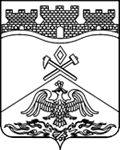 РОСТОВСКАЯ ОБЛАСТЬмуниципальное бюджетное общеобразовательное учреждениег.Шахты Ростовской области«Средняя общеобразовательная школа №50»346536, Ростовская область, г. Шахты, ул. Паустовского, 2-а,  тел: (8636) 288-666,   е-mail: school50@shakhty-edu.ru  РАБОЧАЯ ПРОГРАММАПО ВНЕУРОЧНОЙ ДЕЯТЕЛЬНОСТИНаименование программы _________семейные ценности__________Направление ______________ социальное ______________________Уровень общего образования (класс)___________________5,7 ,8,9 _________________________________(начальное общее, основное общее, среднее общее образование с указанием класса)Количество часов за год: ____________Учитель: Иванкова Наталья Викторовна                                       (ФИО полностью)2019 - 2020 учебный годПояснительная запискаОтношение современных людей к браку, родителям и детям достаточно противоречиво, что свидетельствует о том, что школа должна как можно больше внимания уделять подготовке обучающихся  к семейной жизни. В современной социально-образовательной  ситуации  именно   семья обеспечивает  психическую и эмоциональную защищенность детей и взрослых.  Проявление чувства любви, семейного счастья становится все более индивидуализированным, личностным, связанным с самореализацией, с нравственно-духовными  ценностями семейной жизни.  В Концепции социального развития и воспитания личности гражданина России одной из главных, базовых ценностей называется семья: «Семья — любовь и верность, здоровье, достаток, уважение к родителям, забота о старших и младших, забота о продолжении рода».Семья является непреходящей ценностью для развития каждого человека, играет важную роль в жизни государства, в воспитании новых поколений, обеспечении общественной стабильности и прогресса. В новых нормативных документах, регламентирующих организацию образовательного процесса в образовательных организациях,  встречаются такие понятия как «ориентация на принятие ценностей семьи»,  «нравственные устои семьи», «ответственность  перед семьей».  Особое внимание  сегодня следует уделить  развитию семейной культуры личности, которое включает в себя:осознание безусловной ценности семьи как первоосновы нашей принадлежности к народу, Отечеству;понимание и поддержание таких нравственных устоев, как  любовь, взаимопомощь, почитание родителей,  забота о старших и младших;бережное отношение к жизни человека, забота о продолжении рода.Система семейных ценностей, определяющих уклад жизни семьи, является основным средством воспитания нравственности. Данное средство обеспечивает приобщение к ценностям семейной культуры.Важными элементами системы семейных ценностей являются:ценности, на основе которых строятся отношения между членами семьи;семейные традиции, задающие и сохраняющие основные семейные ценности;круг семейных событий и праздников, порождающих ценностные приоритеты семьи;идеал семейной жизни, определяющий ценностно-смысловую направленность семьи. Семья – это мир, где царят любовь, преданность и самопожертвование.  Воспитание ценностного отношения к семье у школьников сегодня является одной из приоритетных педагогических проблем, от решения которой зависит не только благополучие будущих семей, но и общества в целом.Данная программа имеет практическую значимость и направлена на изучение детьми родословной своей семьи, способствует укреплению духовных ценностей, повышает культурный уровень. Новизна программы заключается в привлечении к реализации программы родителей (законных представителей), бабушек и дедушек обучающихся, психолога. Основной целью  программы  является формирование и развитие представлений у учащихся о семье как высшей ценности человека, о семейных традициях и  её базовых ценностях.Задачи: формировать бережное отношение к семейным традициям и реликвиям;расширять знания о  семейных ценностях, правилах взаимоотношений между членами семьи;развивать умение общаться в семье, социуме;воспитывать уважительное отношение к членам семьи.Общая характеристика программыПрограмма состоит из 3 разделов, на изучение каждого раздела отводится 1 год:«Семейные традиции» (5,7 класс), «Семейные ценности» (8 класс), «Я – семьянин» (9 класс).Программа 5,7-го класса направлена на глубокое изучение своей семьи: истории, традиции, династий, особенностей.  При подготовке к занятиям учащиеся  собирают информацию  по различным вопросам  в ходе общения с членами семьи, что способствует развитию доверительных отношений в семье. В течение года предусмотрено выполнение семейных проектов.В 8-м классе учащиеся подробно изучают семейные ценности, которые  способствуют укреплению фундамента для создания крепкой и дружной семьи, учатся бережно к ним относиться,  расширяют свое представление  о смысле семейных отношений. К проведению занятий привлекается психолог. В 9-м классе занятия приобретают практическую направленность, дети учатся быть ответственными членами семьи, знакомятся с Семейным кодексом. На занятиях особое внимание уделяется воспитанию духовно, социально  и физически здоровой личности.Программа носит концентрический характер: каждый год знания по темам углубляются и расширяются. Программа основывается на следующих принципах:Принцип следования нравственному примеру. Следование примеру – ведущий принцип нравственного воспитания. Пример членов семьи, педагога, старшего взрослого  – это возможная модель выстраивания отношений ребёнка с другими людьми и с самим собой, образец ценностного выбора, совершённого другим.Принцип диалогического общения. В формировании ценностных отношений большую роль играет диалогическое общение школьника со сверстниками, родителями (законными представителями), учителями и другими значимыми взрослыми. Наличие значимого другого в воспитательном процессе делает возможным его организацию на диалогической основе. Диалог исходит из признания и безусловного уважения прав воспитанника свободно выбирать и сознательно присваивать ту ценность, которую он полагает как истинную. Выработка личностью собственной системы ценностей, поиск смысла жизни невозможны вне диалогического общения человека с другим человеком, ребёнка со значимым взрослым.Принцип системно-деятельностной организации воспитания. Основной результат – развитие личности ребёнка на основе формирования универсальных учебных действий.Принцип ориентации на идеал. Идеал – это высшая ценность, совершенное состояние человека, семьи, школьного коллектива, социальной группы, общества, высшая норма нравственных отношений, превосходная степень нравственного представления о должном. Идеалы определяют смысл воспитания - то, ради чего оно организуется. Идеалы сохраняются в традициях и служат основными ориентирами человеческой жизни, духовно-нравственного и социального развития детей.Форма реализации программы: урок.Основные виды деятельности: игровая, познавательная, краеведческая, проблемно-ценностное общение, художественное творчество, социальное творчество, досугово-развлекательная, чтение. Формы занятий: сюжетно - ролевые игры, просмотр мультфильмов, посещение выставочных залов и музеев, культпоходы, конкурсы, викторины, экскурсии, нравственные беседы, инсценировки, проблемно-ценностные дискуссии, праздники, практические занятия, тренинги, проекты.Воспитательные результаты освоения учащимися программы Воспитательные результаты освоения программы внеурочной деятельности распределяются по трём уровням:Первый уровень результатов – учащиеся должны знать моральные нормы и правила нравственного поведения, в том числе нравственные нормы взаимоотношений в семье, между поколениями, носителями разных убеждений, представителями различных социальных групп. Для достижения данного уровня результатов необходимо сформировать позитивное отношение учащихся к нравственным нормам взаимоотношения с окружающими (сверстниками, старшими). Второй уровень результатов - получение учащимися опыта переживания и позитивного отношения к базовым ценностям общества.Для достижения данного уровня результатов необходимо:воспитать взаимоотношения учащихся на уровне класса, то есть  дружественной среды, в которой каждый ребенок получает практическое подтверждение приобретенных знаний и начинает их ценить;  способствовать получению учащимися опыта взаимодействия со сверстниками, старшими  и младшими детьми, взрослыми в соответствии с общепринятыми нравственными нормами.Третий уровень результатов -  получение учащимися опыта самостоятельной социальной деятельности, ощущение себя гражданином, значимым членом своей семьи. Для его  достижения необходимо сформировать навык взаимодействия учащихся с представителями различных социальных субъектов, в том числе за пределами образовательной организации, в открытой общественной среде.С переходом от одного уровня результатов к другому существенно возрастают воспитательные эффекты:на первом уровне воспитание приближено к обучению, при этом предметом воспитания являются знания о семейных традициях;на втором и третьем уровнях создаются необходимые условия для участия учащихся в нравственно ориентированной, социально значимой деятельности.Переход от одного уровня воспитательных результатов к другому должен быть последовательным, постоянным.Планируемые результаты освоения программыЛичностные результаты:- ориентация в нравственном содержании и смысле как собственных поступков, так и поступков окружающих людей;- знание основных моральных норм и ориентация на их выполнение;- умение самоопределяться в жизненных ценностях:  объяснять, что связывает тебя  с близкими и родными  людьми,  с семейной историей, культурой; осознание себя членом  семьи, выражающееся в интересе к её традициям, обычаям и желании участвовать в её делах; объяснять самому себе: «что я хочу узнать» (цели, мотивы) и  «что я узнал» (результаты). Метапредметные результаты:Регулятивные универсальные учебные действия:-  овладение способностью принимать и сохранять учебную задачу; -  умение учитывать выделенные учителем ориентиры действия в новом учебном материале в сотрудничестве с учителем;- умение планировать свои действия в соответствии с поставленной задачей и условиями её реализации, в том числе во внутреннем плане;- готовность воспринимать предложения и оценку учителей, товарищей, родителей и других людей;- формирование умений вносить необходимые коррективы в действие после его завершения на основе его оценки и учёта характера сделанных ошибок, использовать предложения и оценки для создания нового, более совершенного результата, использовать запись (фиксацию) в цифровой форме хода и результатов решения задачи, собственной звучащей речи на русском, родном и иностранном языках.Познавательные универсальные учебные действия:- умение осуществлять поиск необходимой информации для выполнения учебных заданий с использованием учебной литературы, энциклопедий, справочников (включая электронные, цифровые), в открытом информационном пространстве, в том числе контролируемом пространстве Интернета;- умение строить сообщения в устной и письменной форме;- умение осуществлять анализ объектов с выделением существенных и несущественных признаков.Коммуникативные универсальные учебные действия:- умение адекватно использовать коммуникативные, прежде всего речевые, средства для решения различных коммуникативных задач, строить монологическое высказывание, владеть диалогической формой коммуникации;- готовность слушать собеседника, вести диалог;- умение учитывать разные мнения и стремиться к координации различных позиций в сотрудничестве;- умение формулировать собственное мнение и позицию;- умение договариваться и приходить к общему решению в совместной деятельности, в том числе в ситуации столкновения интересов.В результате освоения программного материала учащиеся будут знать:- происхождение имен и фамилий; - историю, традиции и обычаи, особенности, родословную своей семьи;- семейные ценности;- семейный кодекс;-  обязанности и права членов семьи;- правила общения   с членами семьи, взрослыми;- техники управления эмоциональным состоянием;- способы разрешения конфликтных ситуаций;- правила ведения здорового образа жизни.уметь:- бережно относиться к семейным ценностям и членам семьи;- соблюдать правила общения с членами семьи, взрослыми;- заботиться о своем здоровье;- находить способы разрешения конфликтных ситуаций;- узнавать информацию  по различным вопросам  от членов семьи и оформлять ее;  - выполнять  семейные  проекты;-  составлять сценарии и проводить семейные праздники.владеть: навыками решения проблем творческого и поискового характера;речевыми средствами и средствами информационных и коммуникационных технологий для решения коммуникативных и познавательных задач;различными способами поиска (в справочных источниках и открытом учебном информационном пространстве сети Интернет), сбора, обработки, анализа, организации, передачи и интерпретации информации в соответствии с коммуникативными и познавательными задачами и технологиями; навыками смыслового чтения текстов различных стилей и жанров в соответствии с целями и задачами; осознанно строить речевое высказывание в соответствии с задачами коммуникации и составлять тексты в устной и письменной формах;логическими действиями сравнения, анализа, синтеза, обобщения, классификации по родовидовым признакам, установления аналогий и причинно-следственных связей, построения рассуждений, отнесения к известным понятиям;Формы контроля: опрос; наблюдение; диагностика: нравственной самооценки; отношения к семейным ценностям; нравственной мотивации (прил.3, 4); анкетирование учащихся и родителей (прил. 2); банк семейных проектов.Данная образовательная программа внеурочной деятельности составлена на основе  требований Федерального государственного образовательного стандарта основного общего образования, Концепции духовно-нравственного развития и воспитания личности гражданина России, реализуется в рамках раздела учебного плана «Внеурочная деятельность» по направлению «Духовно-нравственное воспитание» и с учётом особенностей образовательного процесса гимназии.Описание места курса внеурочной деятельности в учебном планеПрограмма адресована учащимся 5-9-х классов  и рассчитана на 34 часа в год. Периодичность занятий – 1 час в неделю. Тематический план 5,7-й классСодержание программы 5,7-й классВводное занятие (1 ч)1.1.Давайте познакомимсяЗнакомство с содержанием программы. Игры на знакомство. Презентация программы. Анкетирование детей.Тайны наших имён (6 ч)2.1. Тайны наших имёнОномастика. История появления имён и фамилий.2.2. Имя и фамилияОномастика. Исследование имён и фамилий обучающихся. Изготовление именной ромашки.2.3. Что могут рассказать имена, отчества, фамилии о прошломПоход в краеведческий музей, рассказ экскурсовода о первых жителях нашего города, о происхождении их фамилий.2.4. «Лента времени» моей жизниРассказы обучающихся о себе, своих увлечениях, достижениях, памятных событиях с использованием альбомов, презентаций. Отражение значения своих имени и фамилии в чертах характера, привычках.2.5. СемьЯ.Раскрытие понятия  «семья», «родственные отношения».  Знакомство со словами «деверь», «невестка», «свекровь», «теща» и т.д. Игра «Установи родственные связи».2.6. Родственные связи Викторина  о знании  родственных связей (муж, жена, свёкор, свекровь, тесть, тёща, деверь, шурин, золовка, свояченица, свояк, зять, сноха, невестка, сват, сватья).3. Семейный архив (10 ч)3.1. Понятие родословнойЧто такое родословная?  Понятие «генеалогическое древо», «архив», «источник». Правила составления родословной. Обучение работе с источниками.3.2. Моя семья - моя гордостьРассказы обучающихся по семейным фотоальбомам о своей семье, увлечениях, традициях, отношениях в семье. 3.3. Исследование своей родословнойВнеаудиторное занятие.  Интервью с бабушками, мамами о родословной семьи. Работа с архивными документами.3.4. Героическая родословнаяПросмотр мультфильма из цикла «Гора самоцветов». Презентации обучающихся о героических членах своей семьи: ветеранах военных действий, трудовых достижениях, творческих талантах.3.5. Нет важнее профессии моей мамы!Рассказы обучающихся о профессиях мам.  Встреча с представителем профессии.  Обсуждение.3.6. Профессии настоящих мужчинРассказы обучающихся о профессиях пап.  Встреча с представителем профессии.  Обсуждение.3.7. Я - представитель династии (рабочих, педагогов, военных и т.д.)Знакомство с понятием «династия». Рассказ учителя о династии учителей школы. Сбор информации о профессии предков, составление альбома «Династии нашего класса».3.8. Составление родословного древа семьиСовместная работа обучающихся и родителей по составлению родословной своей семьи.3.9. Древо моей семьиЗащита семейных проектов.4.Семейные праздники (7 ч)4.1.Семейные праздникиПонятие «праздник». Классификация праздников.  Рассказ обучающихся о любимых семейных праздниках и их проведении.4.2. Игры   моих прадедушек и прабабушекЗнакомство с народными играми  «Горелки», «У медведя во бору», «Ручеек» и др.Интервью с бабушками и дедушками об играх их детства.Проведение игр обучающимися.4.3. Любимый рецепт моей семьиСемейный обед – традиция народов. Гостеприимство.  Рассказы обучающихся о любимых семейных блюдах.  4.4.Любимые песни моей семьиОпрос членов  семьи о любимых песнях. Слушание композиций.4.5.Рисуем вместе.Как подготовить оформление праздника. Сюрпризы и подарки своими руками. 4.6.Праздник для всехПодготовка к празднику.Праздничная программа с использованием изученных игр, исполнением любимых семейных песен, дегустацией семейных блюд.5.Семейные обычаи и традиции (5 ч)5.1.Семейные традицииПонятие «традиции».   Знакомство с популярными семейными традициями. Просмотр мультфильмов цикла «Гора самоцветов».  5.2.Мой воскресный деньКонкурс рисунков. Подготовка экскурсии по выставке рисунков.5.3.Мои семейные обязанностиБеседа «Почему в семье у каждого должны быть обязанности?». Рассказы обучающихся о семейных обязанностях.5.4.Загляни в бабушкин сундук Рассказ о самой старинной вещи семьи. Предметы старины. Реликвия.5.5.Проект «Семейные мини-музеи» Защита семейных проектов «Реликвии моей семьи». 6. Семейное чтение (4 ч)6.1.Пословицы и поговорки о семьеЗнакомство с пословицами и поговорками о семье. Иллюстрирование пословиц. Пословицы о семье, поговорки о семье, о семейных отношениях, о семейных ценностях, о значимости семьи для каждого человека, об уважении между всеми членами семьи, о дружной семье, о доброте семейных отношений.6.2.Поэты о семьеЧтение стихотворений о семье, обсуждение и инсценировка (Приложение 6). Стихи о семье помогают детям понять главные семейные ценности – любовь, взаимоуважение, трудолюбие и закладывают доброжелательные взаимоотношения в семье.6.3.Любимая сказка, рассказанная на ночь Чтение, инсценировка сказок, которые детям рассказывали на ночь родственники. Обсуждение значимости чтения сказок детям.6.4.Семейный праздник «Моя семья» Проведение семейного праздника с участием родителей, бабушек, дедушек. Использование инсценировок, песен, оформления за весь год7. Итоговое занятие (1 ч)Анкетирование родителей и обучающихся «Что я узнал о семейных традициях?»Тематический план 8-й классСодержание программы 8 класс1. Семейные ценности (1 ч)Понятие «семейные ценности».  Анкетирование «Что ты знаешь о семейных ценностях», «Какие ценности есть у твоей семьи?»    2. Вера, верность, доверие, честность (5 ч)2.1.ВераВо что верит человек? Основы веры. Что значит «жить по вере»?2.2.Верность традициямЗначение семьи в жизни человека. Семейное счастье – миф или реальность? Радость семейной жизни.2.3.Верность друг другуЖитие святых Петра и Февронии. Государственный праздник «День семьи, любви и верности». Рассказы родителей об истории любви и верности.2.4.ДовериеВера, доверие, верность как ценности семейной жизни. Религиозные, исторические и семейные традиции благочестия  как смыслообразующие основания семьи.2.5.ЧестностьПонятия «честь», «честность», «бесчестие». Важность честности для семейных отношений.3. Любовь, забота, уважение (7 ч)3.1.ЛюбовьДружба истинная и ложная. Что такое любовь? Критерий любви. Определение любви по апостолу Павлу. Есть ли любовь в наше время?3.2.УважениеЧувство уважения друг к другу. Тонкая грань между уважением и чувством страха. Уважать другого — значит принимать его чувства, мысли, потребности, предпочтения.3.3.Крепкие родственные связиЗначение детей в жизни семьи. Положение детей в семье. Старшие члены семьи. Игры на сплочение.3.4.Забота о младших и старшихПроблемы однодетных семей. Особенности многодетных семей и воспитания в них.3.5.Мои сестрёнки и братишкиМоделирование отношений между братьями и сестрами в семье. Совместные игры, увлечения.3.6.Чувство значимости и необходимостиЧто значит быть необходимым? Для чего человеку необходимо быть уверенным в собственной значимости?4. Терпение, послушание, прощение (3 ч)4.1.ТерпениеПонятия «терпение», «терпимость», «толерантность». Для чего необходимо терпение? Просмотр фильма «Пеликан».4.2.ПослушаниеНужно ли быть послушным? Духовный смысл послушания.4.3.ПрощениеРаскрытие понятия «прощение». Всех и всегда ли можно прощать? Почему прощать так трудно? Тренинговые упражнения «Прошу меня простить».5. Традиции, преемственность, предания (10 ч)5.1.ТрадицииНародные традиции и обычаи как средство формирования нравственных качеств детей в семье (традиции гостеприимства, многодетности и т.д.)5.2.Традиции моей семьиПрезентации обучающихся об их семейных традициях.  Рассказ о семейных традициях и реликвиях, показ презентационного материала, составленного обучающимися.5.3.Общее увлечениеЧто для нашей семьи важно? Что нас объединяет? Показ семьями номеров, характеризующих увлечение семьи.                             5.4.Хобби нашей семьиПрезентации обучающихся о семейных хобби. Что такое хобби? Увлечения членов моей семьи. 5.5.Профессии наших родителейКонкурс рисунков. Оформление выставки. Подготовка экскурсии. Понятие «Профессия». 5.6.Семейные династииПосещение музея. Рассказ экскурсовода о знаменитых семейных династиях города. Знакомство с понятием «династия».5.7.Преемственность поколенийИгра-викторина «Основы семейной культуры». Знакомство с понятиями «преемственность», «культура», «поколение».5.8.Семейные преданияЗначение семейного предания для воспитания личности. Древо семьи. Семейные реликвии.6. Ответственность, обязанности (2 ч)6.1.Ответственность Что значит быть ответственным? Раскрытие содержание понятия «ответственность»; формирование у детей ответственности за свои мысли, поступки и действия; развитие понимания сути взрослого отношения к окружающей действительности.6.2.Мои обязанности в домеРаспределение обязанностей между членами семьи. Рассказы обучающихся о своих обязанностях. 7. Общение, взаимопонимание (5 ч)7.1. ОбщениеОбщение — отдельное искусство. Передача информации, чувств — важный элемент становления семейных отношений.7.2.ВзаимопониманиеВзаимопонимание, поддержка и уважение – основы крепкой семьи. Тест «Есть ли взаимопонимание в Вашей семье?»7.3.Как научиться слышать друг друга?Идеальная семья – та, в которой дети не соперничают друг с другом за родительское внимание, а любые проблемы решаются за круглым кухонным столом и чаепитием.Практическое занятие с психологом.7.4.Гибкость в  решении семейных проблемЗоны возможных конфликтов в семье. Механизмы согласования, рассогласования и примирения. Спор или ссора? Кризисные периоды становления семьи. Развод как трагедия. Практическое занятие с психологом.7.5.Семейные заповедиХристианские нормы отношений. Воспитание чести и долга в семье. (Приложение 1)  Патриотическое и трудовое воспитание в семье.8. Итоговое занятие (1 ч)Диагностика «Ценностные ориентации» М. РокичаТематический план 9-й классСодержание программ  9 класс1. Моя будущая семья (2 ч)Функции семьи. Внешняя и внутренняя стороны функционирования семьи. Типы семьи. Тренинг «Моя будущая семья».2. Духовное здоровье (11 ч)2.1.Стремления людейДискуссия о стремлениях людей, их желаниях и возможностях. Знакомство с понятиями «желание», «необходимость» и «возможность».2.2. Колесо жизниСмысл жизни. Чтение и обсуждение притчи о смысле жизни. Знакомство с понятием «притча». Беседа о смысле жизни.2.3. Вселенная любвиХристианское понимание роли мужа и жены в семье. Ответственность в исполнении ролей как условие благополучности семейных отношений. Чтение стихотворений о любви.2.4.Культура общенияПрактическое занятие по культуре речи: запись и слушание своей речи, запись диалогов между родственниками.2.5. С любовью к мамеОформление выставки рисунков, посвящённых матерям, проведение экскурсии по выставке рисунков для обучающихся начальной школы. 2.6. Воспитание в детях добраПроблемы в отношениях между родителями и детьми: причины и пути решений. Какой должна быть родительская любовь?2.7. О культуре поведения за столомЭтикет поведения за столом. Правила пользования столовыми приборами, сервировки стола к празднику, в повседневной жизни.2.8. Моя комната Макеты комнаты мечты. Защита проектов.2.9. Как повысить культуру речи. Молодёжный сленгЗачем молодёжи слова-паразиты? Для кого характерна иносказательная манера беседы? Как повысить культуру речи молодёжи?2.10. Я и моя семьяТепло домашнего очага – основа счастья на земле. Праздник с использованием выставки рисунков, изучения стихотворений в разделе.3. Физическое здоровье (9 ч)3.1. Я за здоровый образ жизниАнкетирование «Образ жизни моей семьи». Беседа «Скверные привычки современной молодежи: курение, пивной алкоголизм, наркомания, игромания и др. Их пагубные последствия для собственного здоровья и будущего поколения».3.2. Уроки здоровьяРазработка и проведение уроков здоровья по темам:«Спорт – это здорово!», «Лучше играть, чем сигаретой себя убивать», «Компьютерные игры – плюсы и минусы». Семейное спортивное соревнование «За здоровьем – всей семьёй!». Разработка и выпуск листовок по пропаганде ЗОЖ, оформление выставки листовок.3.3. Чтобы глаза виделиПочему зрение важно беречь? Способы укрепления зрения. Приглашение медицинского работника. Упражнения на сохранение зрения.3.4. Я спокоенПрактическое занятие по профилактике стрессов.3.5. Вредные привычкиБеседа «Влияние пагубных привычек на здоровье и способность стать родителями».4. Социальное здоровье (11 ч)4.1. Что ты знаешь о Законе «О браке и семье»Изучение отдельных глав закона «О браке и семье».  (Раздел 1. Общие положения. Глава 1. Семейное законодательство. Глава 2. Осуществление и защита семейных прав).  4.2. По страницам Семейного кодексаИзучение Семейного кодекса. Подготовка и проведение устного журнала для родителей. Приглашение инспектора ПДН. 4.3. Характер людейПрактическое занятие с психологом (определение типа характера, знакомство с особенностями управления характером). Понятия «темперамент» и «характер».4.4. Лидер и его качестваТестирование «Выявление лидерских качеств». Практическое занятие с психологом. Игры на выявление лидера.4.5.Игры на умение ладить друг с другомПсихология семейных взаимоотношений как правило уступок другому и самоограничений. Практическое занятие с психологом. Тренинг «Учимся уступать друг другу».4.6.Услышать и понятьПрактическое занятие с психологом о методах и приёмах для достижения взаимопонимания. Правила, выполнение которых помогает наладить хорошие отношения с людьми4.7.Учусь принимать решенияПочему необходимо уметь принимать решения? Алгоритм решения ситуации. Конструирование ситуаций.4.8.Семейная азбука начинается с МЫГибкость в  решении семейных проблем — путь к счастью и ощущению комфорта. Порядок, режим дня, правила в семье. 4.9.Любовь - великая странаПросмотр и обсуждение фрагментов фильмов («Когда я стану великаном», «Чучело»). Итоговое занятие (1ч)Рефлексия. Чему я научился на курсе, что понял? Какие ценности усвоил? Что изменилось в моей семье?Методическое и материально-техническое обеспечениеМатериально-техническое обеспечение: Компьютер.Мультимедийный проектор.Комплект стендов  духовно-нравственного содержания.Учебно-методическое обеспечение: Художественная литература о семейных отношениях.DVD-диски «Гора самоцветов».Сборник художественных фильмов о семейных отношениях.  DVD «Звук агрессии», «Давайте выпьем», «Эйфория». Цикл документальных фильмов.DVD «Кто качает колыбель?» Документальный фильм.DVD «Начало». Документальный фильм.DVD Осипов А.И. Христианские основы брака. Лекция.DVD Петров А. Моя первая любовь. Старик и море и др. Мультфильмы. DVD протоиерей Илья Шугаев. Внутренний уклад семьи. Лекция DVD фильмы-призеры III Всероссийского кинофестиваля короткометражных фильмов «Семья России»: «Семь я», «Евгений и Надежда», «Роднее родных», «О семейной жизни», «Возвращение к истокам», Борис и Анна», «Сны», «Таинство» и др. DVD «Форпост». Документальный фильм.Список литературыАктуальные проблемы семьи в современной России [Текст]: Сборник материалов. - Пенза, 2002.Антонов, А.И. Социология семьи [Текст]/ под ред. А.И.Антонова. – М., 2005.Архиепископ Сергий (Соколов). Священное Писание Ветхого Завета. Пророческие книги. – Сергиев Посад, 2005.Архимандрит Рафаил (Карелин). Векторы духовности. – М.: «Лествица», 2003. Базарный,  В. Школьный стресс и демографическая катастрофа России. [Текст]/ В. Базарный.  - М., 2004.Берн, Э. Игры, в которые играют люди (Психология человеческих взаимоотношений) [Текст]/ Э. Берн. – М., 2010.Библейская живопись. – М.: Белый город, 2008.Брулетова, М. А. Мы вместе [Текст]/ М.А. Брулетова // Управление начальной школой. - 2010. - №6.  - С.75-80.\БунеевР. Н. Программа духовно-нравственного развития и воспитания в Образовательной системе «Школа 2100» [Текст]/ Сост. Р.Н.Бунеев, Д.Д. Данилов. –  М.: 2011.Варанкина,  Л.И. Моя родословная [Текст]/Л.И. Варанкина. - Курганск, 2001.Василькова, Ю.В. Социальная педагогика [Текст]/ Василькова Ю.В. Василькова Т.А.  – М., 2003.Вертьянов С. Происхождение жизни: факты, гипотезы, доказательства. [Текст]/ С. Вертьянов. – Свято-Троицкая Сергиева Лавра, 2009.Внеклассное мероприятие "А всему начало - отчий дом". [Элект. ресурс]. – Режим доступа: [http://festival.1september.ru/articles/526420/]Внеклассное мероприятие "В кругу семьи" [Элект. ресурс]. – Режим доступа:   [http://festival.1september.ru/articles/618484/] – Загл. с экрана.Календарно-тематическое планирование 5-й классКалендарно-тематическое планирование 7-й классКалендарно-тематическое планирование 8-й классКалендарно-тематическое планирование 9-й «А» классКалендарно-тематическое планирование 9-й «Б» классУтверждаюДиректор МБОУ СОШ №50 г.Шахты______________	Л.Н.ДубровскаяПриказ № _ от __ августа 20__г. №п/пНаименование разделов и тем занятийВсего часовТеоретические занятияПрактические занятияФормаКонтроляРаздел 1. Семейные традицииРаздел 1. Семейные традицииРаздел 1. Семейные традицииРаздел 1. Семейные традицииРаздел 1. Семейные традицииРаздел 1. Семейные традиции1Вводное занятие10,50,51.1.Давайте познакомимся10,50,5Игра. 2.Тайны наших имён6332.1.Тайны наших имён10,50,5Наблюдение2.2.Имя и фамилия11Анализ исследования2.3.Что могут рассказать имена, отчества, фамилии о прошлом11Тестирование2.4«Лента времени» моей жизни11Творческая работа2.5СемьЯ 10,50,5Наблюдение2.6Родственные связи11Викторина3.Семейный архив10283.1Понятие родословной11Беседа3.2Моя семья - моя гордость11Фотоальбом 3.3Исследование своей родословной22Исследование3.4Героическая родословная11Беседа3.5Нет важнее профессии моей мамы!11Наблюдение3.6Профессии настоящих мужчин11Наблюдение3.7Я-представитель династии (рабочих, педагогов, военных…)11Анализ рассказов3.8Составление родословного древа семьи11Беседа3.9Древо моей семьи11Проект4Семейные праздники70,56,54.1Семейные праздники10,50,5Беседа. Рассказ 4.2Игры   моих прадедушек и прабабушек11Наблюдение4.3Любимый рецепт моей семьи11Анализ4.4Любимые песни моей семьи11Наблюдение4.5Рисуем вместе11Анализ работ4.6Праздник для всех22Наблюдение5Семейные обычаи и традиции 5145.1Семейные традиции 10,50,5Беседа. 5.2Мой воскресный день11Рисунок5.3Мои семейные обязанности10,50,5Беседа5.4Загляни в бабушкин сундук11Беседа5.5Проект «Семейные мини-музеи»11Проект6Семейное чтение41,52,56.1Пословицы и поговорки о семье10,50,5Беседа6.2Поэты о семье10,50,5Наблюдение6.3Любимая сказка, рассказанная на ночь10,50,5Инсценировка6.4Семейный праздник «Моя семья»11Беседа7Итоговое занятие10,50,5АнкетированиеИтого34925№п/пНаименование разделов и тем занятийВсего часовТеоретические занятияПрактические занятияФормаконтроляРаздел 2. Семейные ценностиРаздел 2. Семейные ценностиРаздел 2. Семейные ценностиРаздел 2. Семейные ценностиРаздел 2. Семейные ценностиРаздел 2. Семейные ценности1.Семейные ценности 10,50,51.1Семейные ценности 10,50,5Анкетирование2.Вера, верность, доверие, честность5322.1.Вера11Беседа2.2.Верность традициям11Беседа – дискуссия2.3.Верность друг другу11Наблюдение2.4.Доверие11Беседа2.5Честность11Беседа3.Любовь, забота, уважение73,53,53.1Любовь11Дискуссия3.2Уважение11Беседа3.3Крепкие родственные связи10,50,5Игры3.4Забота о младших и старших11Беседа3.5Мои сестрёнки и братишки22Наблюдение3.6Чувство значимости и необходимости11Беседа – дискуссия4.Терпение, послушание, прощение31,51,54.1Терпение10,50,5Беседа4.2Послушание10,50,5Дискуссия4.3Прощение10,50,5Беседа. 5.Традиции, преемственность, предания10195.1Традиции11Опрос5.2Традиции моей семьи22Наблюдение5.3Общее увлечение22Наблюдение5.4Хобби нашей семьи11Беседа5.5Профессии наших родителей11Рисунок5.6Семейные династии11Наблюдение5.7Преемственность поколений11Викторина5.8Семейные предания11Опрос6.Ответственность, обязанности226.1Ответственность11Наблюдение6.2Мои обязанности в доме11Анализ рассказов7.Общение, взаимопонимание5237.1Общение11Беседа7.2Взаимопонимание10,50,5Анкетирование7.3Слушать и слышать друг друга11Анализ7.4Гибкость в  решении семейных проблем11Наблюдение7.5Семейные заповеди10,50,5Беседа8.Итоговое занятие11ДиагностикаИТОГО3413,520,5№п/пНаименование разделов и тем занятийВсего часовТеоретические занятияПрактические занятияФормаконтроляРаздел 3. Я – семьянинРаздел 3. Я – семьянинРаздел 3. Я – семьянинРаздел 3. Я – семьянинРаздел 3. Я – семьянинРаздел 3. Я – семьянин1.Моя будущая семья 221.1Моя будущая семья 22Беседа. Презентация2.Духовное здоровье11112.1Стремления людей11Дискуссия2.2Колесо жизни11Дискуссия 2.3Вселенная любви11Разговор при свечах2.4Культура общения11Практическое занятие2.5С любовью к маме11Конкурс рисунков.Проведение экскурсии 2.6Воспитание в детях добра11Круглый стол2.7О культуре поведения за столом11Практическое занятие 2.8Моя комната 22Конкурс 2.9Как повысить культуру речи. Молодёжный сленг11Дискуссия2.10Я и моя семья 11КТД3.Физическое здоровье9183.1Я за здоровый образ жизни30,52,5Беседа, анкетирование, соревнование3.2Уроки здоровья333.3Чтобы глаза видели10,50,53.4Я спокоен11Беседа3.5Вредные привычки11Беседа4.Социальное здоровье113,57,54.1Что ты знаешь о Законе «О браке и семье»10,50,5Исследование4.2По страницам Семейного кодекса211Устный журнал 4.3Характер людей10,50,5Беседа, тестирование4.4Лидер и его качества11Тестирование4.5Игры на умение ладить друг с другом114.6Услышать и понять114.7Учусь принимать решения10,50,5Практикум4.8 Семейная азбука начинается с МЫ11Беседа-практикум4.9Любовь - великая страна211Беседа5.Итоговое занятие11БеседаИТОГО344,529,5№ п/пДата по плану.Дата по фактуТема15 .09Давайте познакомимся212.09Тайны наших имён319.09Имя и фамилия426.09Что могут рассказать имена, отчества, фамилии о прошлом53.10Поход в краеведческий музей610. 10«Лента времени» моей жизни717. 10СемьЯ 824. 10Родственные связи97.11Понятие родословной1014.11Моя семья - моя гордость1121.11Исследование своей родословной1228.11Исследование своей родословной135.12Героическая родословная1412.12Нет важнее профессии моей мамы!1519.12.Профессии настоящих мужчин1626.12Я-представитель династии (рабочих, педагогов, военных…)179.01Составление родословного древа семьи1816.01Древо моей семьи1923.01Семейные праздники2030.01Сюрпризы и подарки своими руками216.02Игры   моих прадедушек и прабабушек2213.02Любимый рецепт моей семьи2320.02Любимые песни моей семьи2427.02Рисуем вместе255.03Праздник для всех2612.03Праздник для всех2719.03Семейные традиции 282.04Мой воскресный день299.04Мои семейные обязанности3016.04Загляни в бабушкин сундук3123.04Проект «Семейные мини-музеи»3230.04Пословицы и поговорки о семье337.05Поэты о семье3414.05Любимая сказка, рассказанная на ночь3521.05Семейный праздник «Моя семья»3628.05Итоговое занятие№ п/пДата по плану.Дата по фактуТема12.09Давайте познакомимся29.09Тайны наших имён.Имя и фамилия316.09Что могут рассказать имена, отчества, фамилии о прошлом423.09«Лента времени» моей жизни530.09СемьЯ 67.10Родственные связи714. 10Понятие родословной821. 10Моя семья - моя гордость911.11Исследование своей родословной1018.11Героическая родословная1125.11Нет важнее профессии моей мамы!122.12Профессии настоящих мужчин139.12Я-представитель династии (рабочих, педагогов, военных…)1416.12Составление родословного древа семьи1523.12Древо моей семьи1630.12Семейные праздники1713.01Игры   моих прадедушек и прабабушек1820.01Любимый рецепт моей семьи1927.01Любимые песни моей семьи203.02Рисуем вместе2110.02Праздник для всех2217.02Семейные традиции 232.03Мой воскресный день2416.03Мои семейные обязанности256.04Загляни в бабушкин сундук .Проект «Семейные мини-музеи»2613.04Пословицы и поговорки о семье2720.04Поэты о семье2827.04Любимая сказка, рассказанная на ночь2918.05Семейный праздник «Моя семья»3025.05Итоговое занятие№ п/пДата по плану.Дата по фактуТема15 .09Семейные ценности212.09Вера319.09Верность традициям426.09Верность друг другу53.10Доверие610. 10Честность717. 10Любовь824. 10Уважение97.11Крепкие родственные связи1014.11Забота о младших и старших1121.11Мои сестрёнки и братишки1228.11Мои сестрёнки и братишки135.12Чувство значимости и необходимости1412.12Терпение1519.12.Послушание1626.12Прощение179.01Традиции1816.01Традиции моей семьи1923.01Традиции моей семьи2030.01Общее увлечение216.02Общее увлечение2213.02Хобби нашей семьи2320.02Профессии наших родителей2427.02Семейные династии255.03Преемственность поколений2612.03Семейные предания2719.03Ответственность282.04Мои обязанности в доме299.04Общение3016.04Взаимопонимание3123.04Слушать и слышать друг друга3230.04Практическое занятие с психологом.337.05Гибкость в  решении семейных проблем3414.05Практическое занятие с психологом.3521.05Семейные заповеди3628.05Итоговое занятие№ п/пДата по плану.Дата по фактуТема13.09Моя будущая семья210.09Моя будущая семья. Тренинг «Моя будущая семья».317.09Стремления людей424.09Колесо жизни51.10Вселенная любви68. 10Культура общения715. 10С любовью к маме822. 10Воспитание в детях добра95.11О культуре поведения за столом1012.11Моя комната. Макеты комнаты мечты. 1119.11Моя комната. Макеты комнаты мечты. Защита проектов.1226.11Как повысить культуру речи. Молодёжный сленг133.12Я и моя семья 1410.12Я за здоровый образ жизни. Образ жизни моей семьи.1517.12.Скверные привычки современной молодежи: курение, пивной алкоголизм и их пагубные последствия.1624.12Скверные привычки современной молодежи: наркомания, игромания и их пагубные последствия.1714.01Уроки здоровья. «Спорт – это здорово!»,1821.01Уроки здоровья. Компьютерные игры – плюсы и минусы.1928.01Уроки здоровья. Семейное спортивное соревнование «За здоровьем – всей семьёй!».204.02Чтобы глаза видели2111.02Я спокоен2218.02Вредные привычки2325.02Что ты знаешь о Законе «О браке и семье»243.03По страницам. Семейного кодекса2510.03Характер людей2617.03Лидер и его качества277.04Игры на умение ладить друг с другом2814.04Услышать и понять2921.04Учусь принимать решения3028.04 Семейная азбука начинается с МЫ3119.05Любовь - великая страна. Итоговое занятие№ п/пДата по плану.Дата по фактуТема14.09Моя будущая семья211.09Моя будущая семья. Тренинг «Моя будущая семья».318.09Стремления людей425.09Колесо жизни52.10Вселенная любви69. 10Культура общения716. 10С любовью к маме823. 10Воспитание в детях добра96.11О культуре поведения за столом1013.11Моя комната. Макеты комнаты мечты. 1120.11Моя комната. Макеты комнаты мечты. Защита проектов.1227.11Как повысить культуру речи. Молодёжный сленг134.12Я и моя семья 1411.12Я за здоровый образ жизни. Образ жизни моей семьи.1517812.Скверные привычки современной молодежи: курение, пивной алкоголизм и их пагубные последствия.1625.12Скверные привычки современной молодежи: наркомания, игромания и их пагубные последствия.1715.01Уроки здоровья. «Спорт – это здорово!»,1822.01Уроки здоровья. Компьютерные игры – плюсы и минусы.1929.01Уроки здоровья. Семейное спортивное соревнование «За здоровьем – всей семьёй!».205.02Чтобы глаза видели2112.02Я спокоен2219.02Вредные привычки2326.02Что ты знаешь о Законе «О браке и семье»244.03По страницам. Семейного кодекса2511.03По страницам. Семейного кодекса2618.03Характер людей271.04Лидер и его качества288.04Игры на умение ладить друг с другом2915.04Услышать и понять3022.04Учусь принимать решения3129.04 Семейная азбука начинается с МЫ326.05Любовь - великая страна3313.05Итоговое занятие